Lorne Park Clarkson Hockey AssociationLearn to Play Registration FormChilds First Name:_______________________________________________________________Childs Last Name: _______________________________________________________________Date Of Birth (yyyy-mm-dd):_______________________________________________________Signup Date: ___________________________________________________________________Phone: ________________________________________________________________________Email: _______________________________________________________________________Address: ______________________________________________________________________Paid: _________________________________________________________________________Payment Form: ________________________________________________________________Please make cheque payable to:Lorne Park Clarkson Hockey AssociationMail to: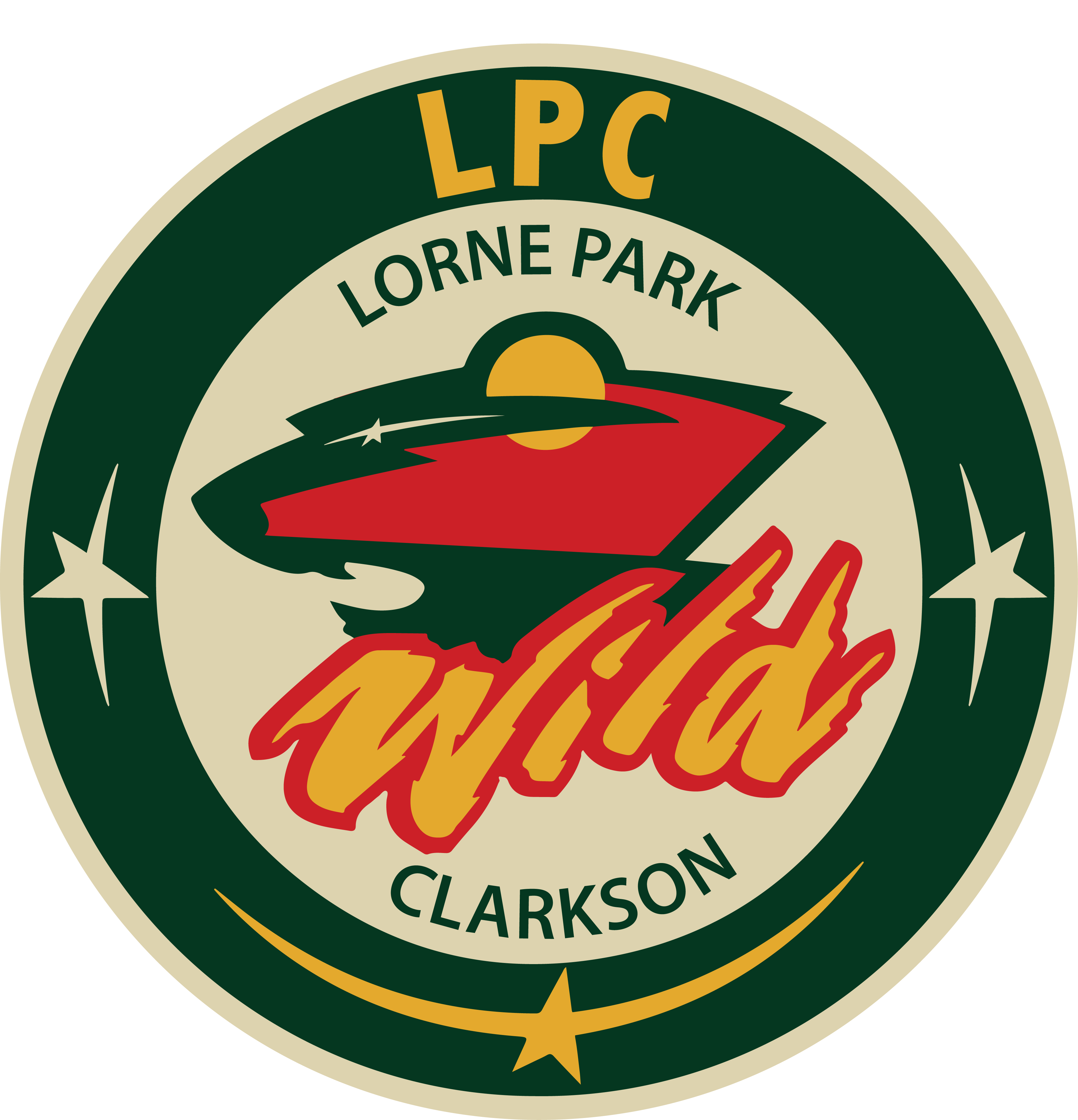 Learn to Play Program1191 Flagship DriveMississauga, L4Y 2K3